Резултати Завршног испита, јун 2023анализу извршио Завод за вредновање квалитета образовања и васпитањаСРПСКИ ЈЕЗИК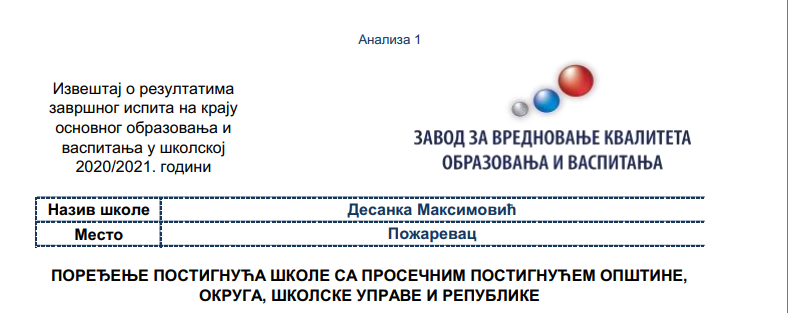 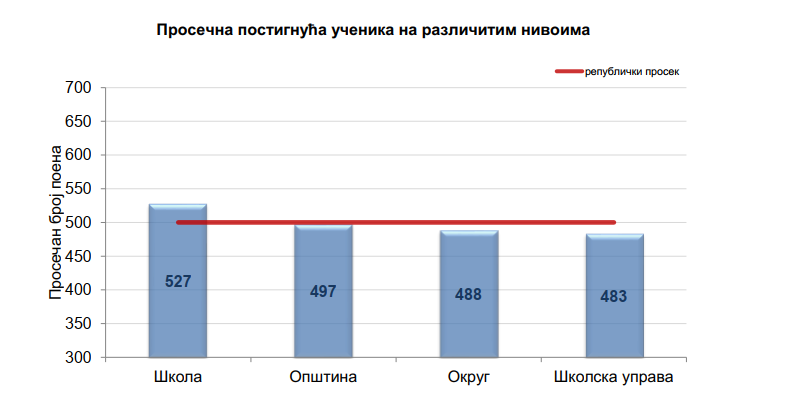 Правилник о вредновању квалитета рада установеСл. гласник РС - Просветни гласник", бр. 14/2018)3.1.1. Резултати ученика на завршном испиту из српског/матерњег језика и математике су на нивоу или изнад нивоа републичког просека.3.1.2. Најмање 80% ученика остварује основни ниво стандарда постигнућа на тестовима из српског/матерњег језика и математике.3.1.3. Најмање 50% ученика остварује средњи ниво стандарда постигнућа на тестовима из српског/матерњег језика и математике.3.1.4. Најмање 20% ученика остварује напредни ниво стандарда постигнућа на тестовима из српског/матерњег језика и математикеНаши ученици су на ЗИ у јуну2023. достигли (и превазишли) утврђене стандарде из српског језика, предвиђене правилником.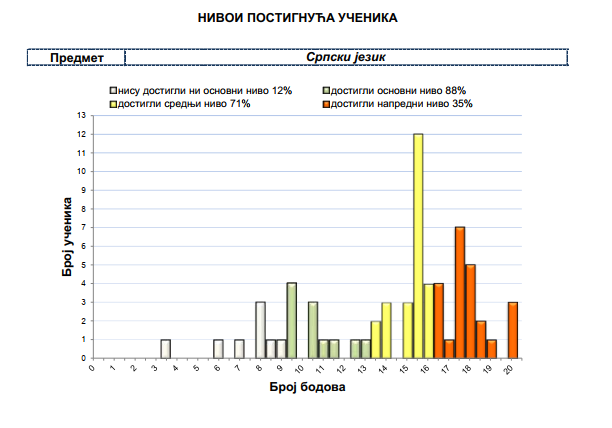 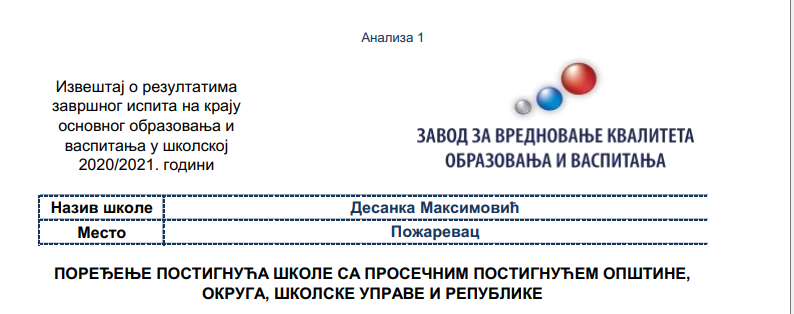 МАТЕМАТИКА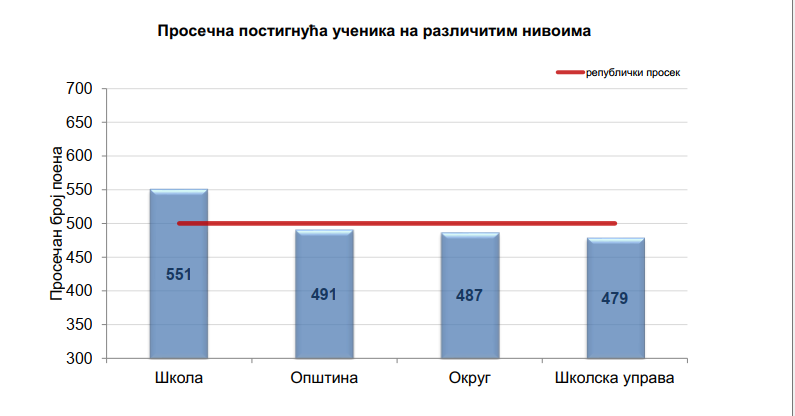 Правилник о вредновању квалитета рада установеСл. гласник РС - Просветни гласник", бр. 14/2018)3.1.1. Резултати ученика на завршном испиту из српског/матерњег језика и математике су на нивоу или изнад нивоа републичког просека.3.1.2. Најмање 80% ученика остварује основни ниво стандарда постигнућа на тестовима из српског/матерњег језика и математике.3.1.3. Најмање 50% ученика остварује средњи ниво стандарда постигнућа на тестовима из српског/матерњег језика и математике.3.1.4. Најмање 20% ученика остварује напредни ниво стандарда постигнућа на тестовима из српског/матерњег језика и математикеНаши ученици су на ЗИ у јуну2023. достигли (и превазишли) утврђене стандарде из математике, предвиђене правилником.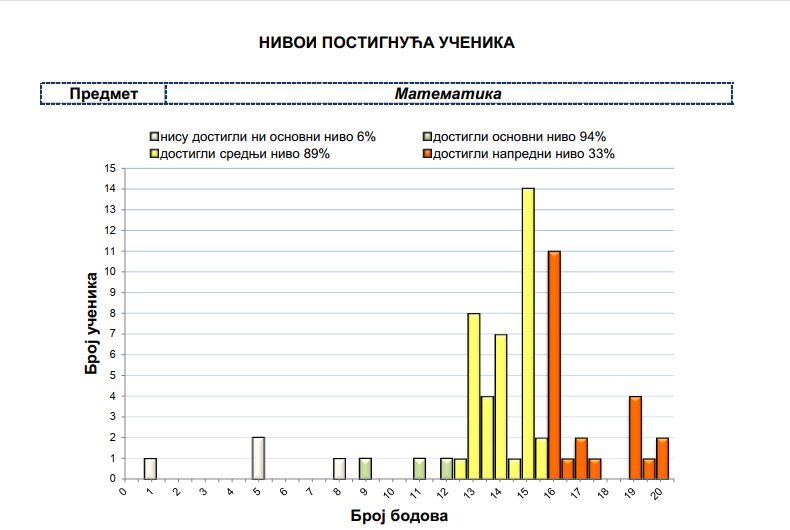 